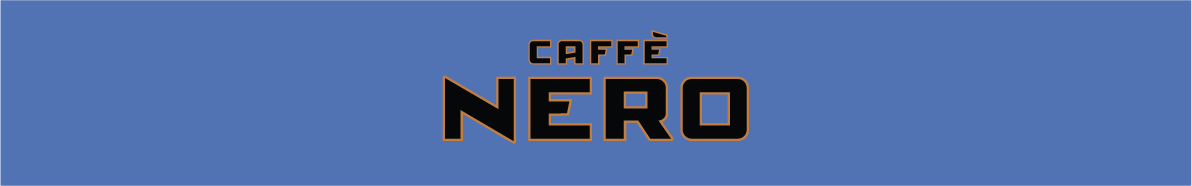 Basın BülteniBilgi için:Caffè NeroCaffè Nero Türkiyebasin@caffenero.com.trCAFFÈ NERO, YAZI “SHAKEN OVER ICE” LEZZETLERİ İLE KARŞILIYORFerahlatıcı lezzetleri ve canlı renkleriyle 6 Haziran’da menüde yerini alacak Shaken Over Ice içecekleri ile Caffè Nero’da yaz festivali başlıyor.Shaken Over Ice ailesine bu yıl, Strawberry & Lychee Lemonade,Hibiscus & Raspberry Iced Tea, Lychee & Peach Iced Tea gibi yeni lezzetler katılıyor.Caffè Nero, misafirlerini yeni yazlık favorileriyle tanıştırırken bir de avantaj sunuyor: 6-19 Haziran 2022 tarihleri arasında mobil uygulama üzerinden  yapılan tüm Shaken Over Ice alışverişleri 3 kat daha fazla damga kazandırıyor. Shaken Over Ice ailesini keşfetmek ve size özel kampanyalardan faydalanmak için bu yaz Caffè Nero’ya sizleri bekliyoruz.Caffè Nero Hakkında:Yaklaşık 25 sene önce kurucumuz Gerry Ford, kahve tutkusuyla Avrupa genelinde geleneksel İtalyan kahve evi oluşturma hayaliyle işe koyuldu. Bu mekânlar, yüksek kalitede kahve servis edilen ve civardaki herkesin bir araya gelebileceği yerler olacaktı. Öncelikle birkaç bağımsız kahve mağazasıyla yola çıktık. Ve işe yaradı! Hiçbir zaman büyük bir şirket olmayı düşünmedik; hatta bugün bile kendimizi yeni bir şirket olarak görüyoruz. Her seferinde bir kahve, bir misafir ve bir mağaza olarak ilerledik ve her zaman yaptığımız işte en iyisi olmayı denedik. Bu amaçla, 2009’da kahve kavurma merkezimizi inşa ettik, bize özel ödüllü kahve harmanımızı oluşturduk ve en önemlisi de, baristalarımızın iyi kahve yapmayı öğrendikleri espresso eğitim okulumuzu kurduk. Kaliteli İtalyan kahvesi, sıcak atmosferi, leziz yiyecekleri ve eşsiz lezzetleriyle misafirlerimizin kendi evlerindeki kadar rahat hissettikleri Caffè Nero’nun dünya genelinde 1000’i aşkın kahve evi bulunuyor.